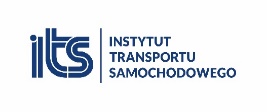 Załącznik nr 2 do OgłoszeniaZałącznik nr 2 do OgłoszeniaFORMULARZ OFERTOWYFORMULARZ OFERTOWYINSTYTUT TRANSPORTU SAMOCHODOWEGOul. Jagiellońska 8003-301 WarszawaPrzystępując do postępowania o udzielenie zamówienia publicznego, którego przedmiotem jest dostawa materiałów eksploatacyjnych do urządzeń drukujących na potrzeby Instytutu Transportu Samochodowego (nr sprawy: SZ-26.16.2024) składam ofertę o następującej treści:INSTYTUT TRANSPORTU SAMOCHODOWEGOul. Jagiellońska 8003-301 WarszawaPrzystępując do postępowania o udzielenie zamówienia publicznego, którego przedmiotem jest dostawa materiałów eksploatacyjnych do urządzeń drukujących na potrzeby Instytutu Transportu Samochodowego (nr sprawy: SZ-26.16.2024) składam ofertę o następującej treści:DANE WYKONAWCY:Osoba upoważniona do reprezentacji Wykonawcy/ów i podpisująca ofertę 	Wykonawca/Wykonawcy (pełna nazwa/firma albo imię i nazwisko Wykonawcy): 	Adres Wykonawcy: 	Numer wpisu do KRS / CEIDG (wypełnić jeżeli dotyczy): 	Numer NIP (wypełnić jeżeli dotyczy): 	Osoba odpowiedzialna za kontakty z Zamawiającym: 	 tel.: 	Dane, na które należy przekazywać korespondencję związaną z niniejszym postępowaniem: e-mail: 	Adres do korespondencji (jeżeli inny niż adres Wykonawcy wskazany powyżej): 	DANE WYKONAWCY:Osoba upoważniona do reprezentacji Wykonawcy/ów i podpisująca ofertę 	Wykonawca/Wykonawcy (pełna nazwa/firma albo imię i nazwisko Wykonawcy): 	Adres Wykonawcy: 	Numer wpisu do KRS / CEIDG (wypełnić jeżeli dotyczy): 	Numer NIP (wypełnić jeżeli dotyczy): 	Osoba odpowiedzialna za kontakty z Zamawiającym: 	 tel.: 	Dane, na które należy przekazywać korespondencję związaną z niniejszym postępowaniem: e-mail: 	Adres do korespondencji (jeżeli inny niż adres Wykonawcy wskazany powyżej): 	ŁĄCZNA CENA OFERTOWA:Niniejszym oferuję realizację przedmiotu w zakresie określonym w zapytaniu ofertowym, za łączną cenę ofertową netto: …………..……, Plus VAT …………..%, w kwocie: …………………………………..…….………, co daje łączną cenę ofertową brutto: ……………..……………, słownie:………………………………………………..………………..**	Wykonawca zobowiązany jest poinformować Zamawiającego, czy wybór oferty będzie prowadzić do powstania u Zamawiającego obowiązku podatkowego, wskazując nazwę (rodzaj) towaru lub usługi, których dostawa lub świadczenie będzie prowadzić do jego powstania, oraz wskazując ich wartość bez kwoty podatku.ŁĄCZNA CENA OFERTOWA:Niniejszym oferuję realizację przedmiotu w zakresie określonym w zapytaniu ofertowym, za łączną cenę ofertową netto: …………..……, Plus VAT …………..%, w kwocie: …………………………………..…….………, co daje łączną cenę ofertową brutto: ……………..……………, słownie:………………………………………………..………………..**	Wykonawca zobowiązany jest poinformować Zamawiającego, czy wybór oferty będzie prowadzić do powstania u Zamawiającego obowiązku podatkowego, wskazując nazwę (rodzaj) towaru lub usługi, których dostawa lub świadczenie będzie prowadzić do jego powstania, oraz wskazując ich wartość bez kwoty podatku.OŚWIADCZENIA:Zapoznaliśmy się z warunkami określonymi w zapytaniu ofertowym i nie wnosimy do nich zastrzeżeń oraz przyjmujemy warunki w nich zawarte.Uważamy się za związanych niniejszą ofertą na okres 30 dni licząc od dnia otwarcia ofert (włącznie z tym dniem).Akceptujemy, iż zapłata za zrealizowanie zamówienia następować będzie w terminie do 30 dni od daty otrzymania przez Zamawiającego prawidłowo wystawionej faktury.Jeżeli w okresie związania ofertą nastąpią jakiekolwiek zmiany stanu faktycznego lub prawnego przedstawionego w oświadczeniach lub dokumentach złożonych wraz z ofertą lub składanych w późniejszym terminie na wezwanie Zamawiającego, mające wpływ na ich aktualność, zobowiązujemy się natychmiast poinformować o tym fakcie Zamawiającego.Oświadczamy, że wypełniliśmy obowiązki informacyjne przewidziane w art. 13 lub art.14 rozporządzenia Parlamentu Europejskiego i Rady (UE) 2016/679 z dnia 27 kwietnia 2016 r. w sprawie ochrony osób fizycznych w związku z przetwarzaniem danych osobowych i w sprawie swobodnego przepływu takich danych oraz uchylenia dyrektywy 95/46/WE wobec osób fizycznych, od których dane osobowe bezpośrednio lub pośrednio pozyskaliśmy w celu ubiegania się o udzielenie niniejszego zamówienia.OŚWIADCZENIA:Zapoznaliśmy się z warunkami określonymi w zapytaniu ofertowym i nie wnosimy do nich zastrzeżeń oraz przyjmujemy warunki w nich zawarte.Uważamy się za związanych niniejszą ofertą na okres 30 dni licząc od dnia otwarcia ofert (włącznie z tym dniem).Akceptujemy, iż zapłata za zrealizowanie zamówienia następować będzie w terminie do 30 dni od daty otrzymania przez Zamawiającego prawidłowo wystawionej faktury.Jeżeli w okresie związania ofertą nastąpią jakiekolwiek zmiany stanu faktycznego lub prawnego przedstawionego w oświadczeniach lub dokumentach złożonych wraz z ofertą lub składanych w późniejszym terminie na wezwanie Zamawiającego, mające wpływ na ich aktualność, zobowiązujemy się natychmiast poinformować o tym fakcie Zamawiającego.Oświadczamy, że wypełniliśmy obowiązki informacyjne przewidziane w art. 13 lub art.14 rozporządzenia Parlamentu Europejskiego i Rady (UE) 2016/679 z dnia 27 kwietnia 2016 r. w sprawie ochrony osób fizycznych w związku z przetwarzaniem danych osobowych i w sprawie swobodnego przepływu takich danych oraz uchylenia dyrektywy 95/46/WE wobec osób fizycznych, od których dane osobowe bezpośrednio lub pośrednio pozyskaliśmy w celu ubiegania się o udzielenie niniejszego zamówienia.ZOBOWIĄZANIA W PRZYPADKU PRZYZNANIA ZAMÓWIENIA:Zobowiązujemy się do zawarcia umowy w miejscu i terminie wyznaczonym przez Zamawiającego.ZOBOWIĄZANIA W PRZYPADKU PRZYZNANIA ZAMÓWIENIA:Zobowiązujemy się do zawarcia umowy w miejscu i terminie wyznaczonym przez Zamawiającego.SPIS TREŚCI:Integralną część oferty stanowią następujące dokumenty:........................................................................................................................................................................................................................................................................................................................................................................................................................................................................................................................SPIS TREŚCI:Integralną część oferty stanowią następujące dokumenty:........................................................................................................................................................................................................................................................................................................................................................................................................................................................................................................................POUCZENIE:1)	zgodnie z art. 297 § 1 Kodeksu karnego - kto, w celu uzyskania dla siebie lub kogo innego, zamówienia publicznego od organu lub instytucji dysponujących środkami publicznymi, przedkłada podrobiony, przerobiony, poświadczający nieprawdę albo nierzetelny dokument albo nierzetelne, pisemne oświadczenie dotyczące okoliczności o istotnym znaczeniu dla uzyskania wymienionego wsparcia finansowego, instrumentu płatniczego lub zamówienia, podlega karze pozbawienia wolności od 3 miesięcy do lat 5;2)	zgodnie z art. 434 Kodeksu Cywilnego - firmą osoby fizycznej jest jej imię i nazwisko - nie wyklucza to włączenia do firmy pseudonimu lub określeń wskazujących na przedmiot działalności przedsiębiorcy, miejsce jej prowadzenia oraz innych określeń dowolnie obranych.POUCZENIE:1)	zgodnie z art. 297 § 1 Kodeksu karnego - kto, w celu uzyskania dla siebie lub kogo innego, zamówienia publicznego od organu lub instytucji dysponujących środkami publicznymi, przedkłada podrobiony, przerobiony, poświadczający nieprawdę albo nierzetelny dokument albo nierzetelne, pisemne oświadczenie dotyczące okoliczności o istotnym znaczeniu dla uzyskania wymienionego wsparcia finansowego, instrumentu płatniczego lub zamówienia, podlega karze pozbawienia wolności od 3 miesięcy do lat 5;2)	zgodnie z art. 434 Kodeksu Cywilnego - firmą osoby fizycznej jest jej imię i nazwisko - nie wyklucza to włączenia do firmy pseudonimu lub określeń wskazujących na przedmiot działalności przedsiębiorcy, miejsce jej prowadzenia oraz innych określeń dowolnie obranych.……………………………………………………….pieczęć Wykonawcy.................................................................data i podpis upoważnionego przedstawiciela Wykonawcy